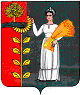 РОССИЙСКАЯ ФЕДЕРАЦИЯСОВЕТ ДЕПУТАТОВ СЕЛЬСКОГО ПОСЕЛЕНИЯТИХВИНСКИЙ СЕЛЬСОВЕТДобринского муниципального района Липецкой области1- cессия VI созываР Е Ш Е Н И Е28.09.2020                             д.Большая Плавица                                    №3-рсОб образовании постоянных комиссий Совета депутатов сельского поселения Тихвинский сельсоветДобринского муниципального района шестого созыва	Руководствуясь ст.9 Регламента Совета депутатов сельского поселения Тихвинский сельсовет,  на основании результатов голосования депутатов на первой сессии Совета депутатов сельского поселения Тихвинский сельсовет Добринского муниципального района шестого созыва 28 сентября 2020 года по образованию постоянных комиссий Совета депутатов сельского поселения Тихвинский сельсовет Добринского муниципального района и в целях предварительного рассмотрения и подготовки вопросов, выносимых на сессии Совета депутатов сельского поселения Тихвинский сельсовет Добринского муниципального района, Совет депутатов сельского поселения Тихвинский сельсовет 	РЕШИЛ:	1.Образовать три постоянных комиссий Совета депутатов сельского поселения Тихвинский сельсовет Добринского муниципального района шестого созыва:	-по правовым вопросам, местному самоуправлению, работе с            депутатами и делам семьи, детства, молодежи;	-по экономике, бюджету, муниципальной собственности и социальным вопросам;	-по вопросам агропромышленного комплекса, земельных отношений и           экологии.	2.Настоящее решение вступает в силу со дня его принятия.Председатель Совета депутатовсельского поселенияТихвинский сельсовет                                                               В.И.Макаричева   